ČETRTEK, 14. 5. 2020MATEMATIKAZAPIS V ZVEZEK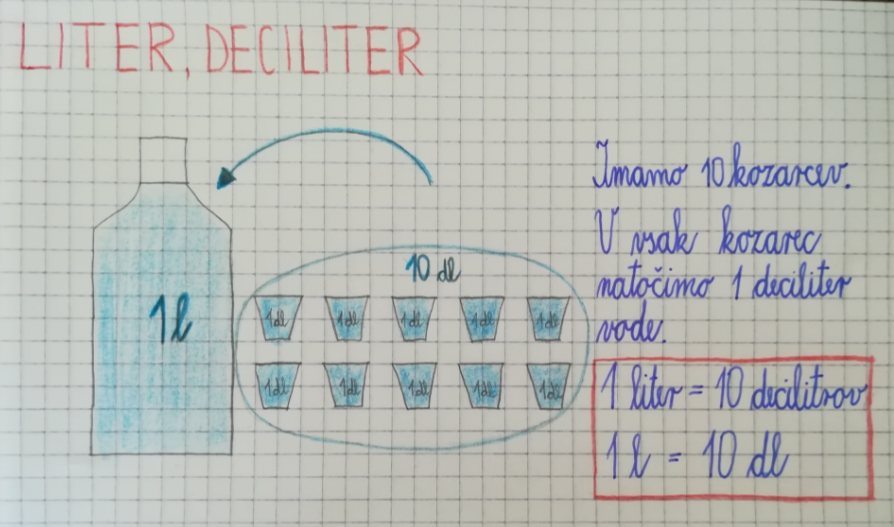 RAZLIČNE MERSKE ENOTEReši naloge na straneh 23 in 24.  2. nalogo na strani 24, rešuješ tako, kot jo ponavadi rešujemo. V zvezek pišeš samo račune in odgovore.SLOVENŠČINAPREVERIM SVOJE ZNANJEReši stran 65 v DZ- odgovore pri 1. nalogi zapisuj v zvezek.  Odgovarjaj na dolgo. Npr. a) Kakšne barve je Janova torba? Janova torba je modre barve.Reši tudi stran 66 v delovnem zvezku.